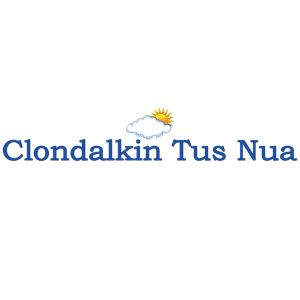 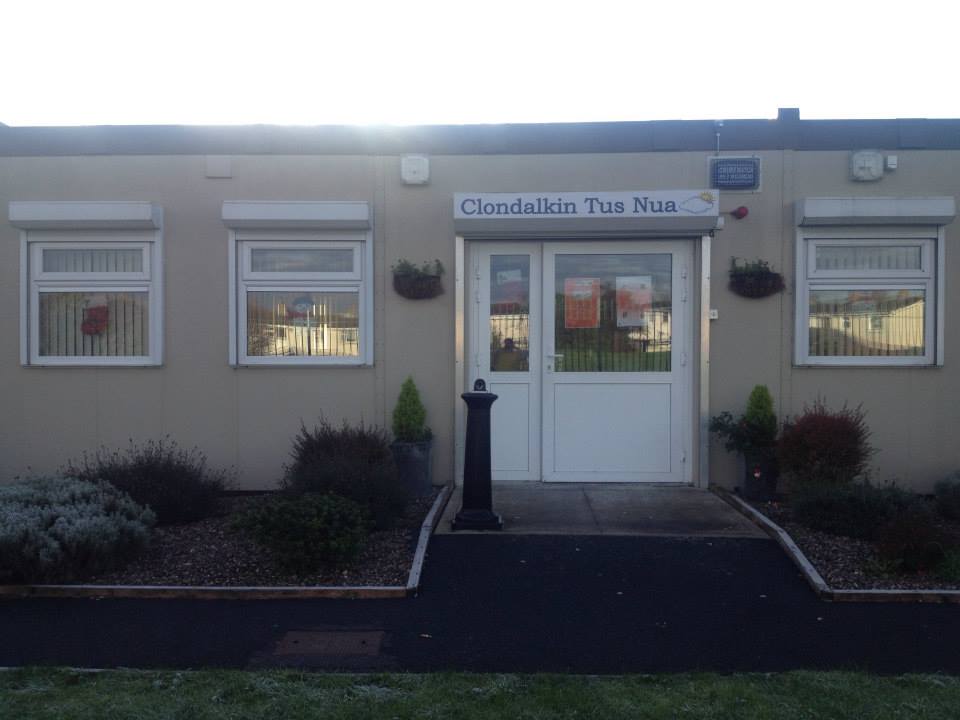 ANNUAL REPORT2018New Nangor Road, Clondalkin, Dublin 22Tel: 01 4572938Registered Charity Number:  20102586Charity number: 21283www.clondalkintusnua.ieContents										     PageAbout Us											 4Services provided and outcomes								 5In this year										            15Donations										            19Board of Management - Staff							            	            23Annual events in 2018								            24Financial Summary									            27A copy of this report is available on our website www.clondalkintusnua.ie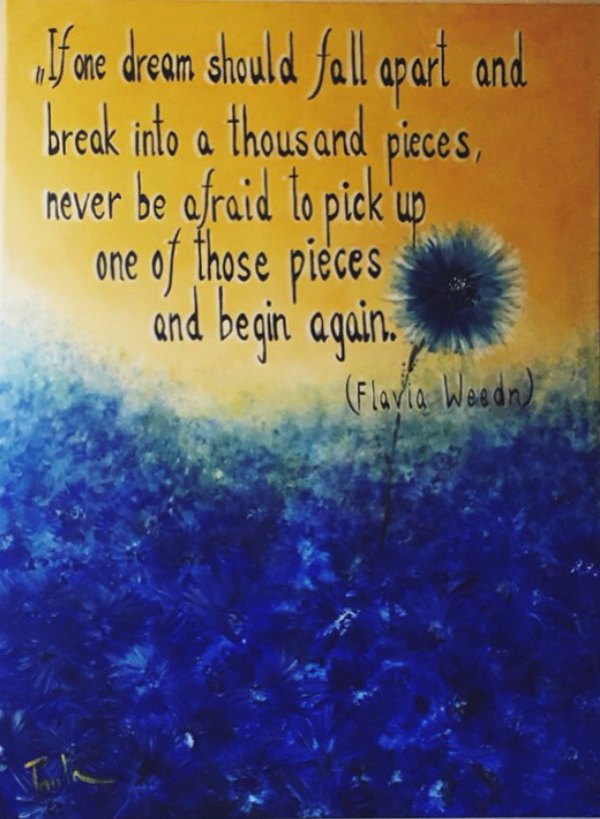 Painting at ReceptionAbout Clondalkin Tús NuaClondalkin Tús Nua is a community based addiction support service based in South West Clondalkin, Dublin 22.  The project was established in 1996 as a response to the local drug problem. As a community, we sought solutions to the drug problems in the area. This was achieved by developing practical and effective ways of working with statutory agencies and local service providers. Through funding from the Health Service Executive, D.S.P. and the Clondalkin Drugs and Alcohol Task Force. Clondalkin Tús Nua opened in September 1999.  The centre is the first port of call for those requiring advice or information on issues of drug use and misuse. To date our centre remains accessible to anyone who wishes to avail of the wide range of services. Using a holistic approach, we endeavour to provide services that cater for the needs of the mind, body and spirit of the service user. These services are delivered in a professional manner that is flexible in a locally based, accessible venue and include Addiction Support, Rehabilitation Day Programme and Family Support.2018 was an extremely busy year for the project with increased numbers of service users presenting to the service. It is hoped that this report will give the reader an insight into the service delivered by Clondalkin Tús Nua.For more information, please log on to: www.clondalkintusnua.ieServices provided byClondalkin Tús Nua in 2018Client workDrop In:Light refreshments and hot meals/snacks are an extremely important part of our Drop-In service, as for many of our clients this may be the only food they avail of on that day. It is also an opportunity to disseminate homeless packs and can provide a gateway into other services provided in Clondalkin Tús NuaHomeless Drop-In							 09:30-11:00amMorning Open Access Drop-In					10:00 -11:00amHomeless Drop- In							 02:30-04:00pmAfternoon Open Access Drop-In	 				 03:00-04:00pmClients availed of Drop In Service 						  106Individual attendance 							1577Clients progress to the Key-Working process					    12 Homeless Service:2 x Daily Homeless Drop-In, hot food, showers and laundry serviceSouth Dublin County Council  Homeless Outreach Worker provides support/information to homeless service users  every second Wednesday afternoon 2:30pm-4:00pmSupport when accessing homeless shelters/accommodation etc.Hygiene packs/health promotionReferrals to relevant agenciesClients accessed our Homeless Service 					  41 Homeless Clients housed through support from SDCC Homeless Outreach worker					 		    4Street Based Harm Reduction Service: We provide a street based outreach service to work with the growing number of drug users, homeless or at risk of homeless service users in Clondalkin. Promoting harm reduction and good health/safe sex practice. Building non-judgemental, supportive relationships with homeless/active drug users.Monday to Thursday 9.00am to 4.45pmFriday 9.00am to 3.45pmAvailed of Harm Reduction Service 						  157Number of exchanges 							1291 SAFE Campaign (Support. Advice. Free Exchange. Empathy):Engaged with services 							  283Number of exchanges 							  266New clients 									  106Existing clients of CTN 							      4Availed of Harm Reduction at CTN 						    12Availed of Drop In service 							      9Total number of exchanges 								1557Total number availed of Harm Reduction services 					  267Addiction Support Sessions:	Monday - Thursday							09:00am- 05:00pmFriday 									09:00am- 04:00pmTo provide one to one sessions, set in a confidential and safe environment. Sessions could involve any of the flowing interventions:Initial AssessmentsComprehensive AssessmentsRelapse preventionCrisis InterventionHarm Reduction Motivational InterviewingIndividual Care PlansReferrals to treatment centres, counsellors, education/employment etc.,Referrals to Mental Health ServicesProgression routesPre AssessmentsCommunity reintegrationClients availed of One to One Addiction Support 				  112One to One Sessions provided						1536Progressed to Station 1 Rehab Programme 		   	  		    17Progressed to treatment 				  	  		   10Progressed to fulltime employment 			     	   		     6Progressed to educational /training programme	     	    		     7	Referred to Step Ladder training programme	   	    		     7Referred to SDCC Homeless Outreach Worker 	  	 		   21Referred to Adult Education Programme 			  		   15Referred to Community Welfare Service 			 		   35Referred to Prison Links Worker 				 	 	     7	Referred into our service from CAS 				 	 	     3Referred into our service from Clondalkin Mental Health			   11Referred into our service from Probation and Welfare		  	     8 Gender Specific:To provide gender specific support in relation to education, training, development of life skills, as well as to enhance and encourage emotional and personal development. Whether it is gender specific health issues, life skills, relationship or parental rights issues we can raise awareness within our client group and promote the need for a gender-balanced approach to these issues.  Referrals for Counselling:TUSLA Child and Family Agency provide a budget to provide counselling to family members.CD&ATF provide a budget to provide counselling to clients.Complimentary Therapies: Complimentary therapies are utilised in our project as part of our holistic approach to dealing with substance abuse.  The uses are many fold in both situations where either clients or family members of those in addiction avail of this service.  For individual clients these therapies contribute to reducing mental and physical stress levels and help to promote the clients ability to relax and in turn help in increasing the clients clear headedness when engaging in the service through the key working process.  For clients who are near to entering residential treatment or are undertaking a home detox, complimentary therapies are indispensable in helping those suffering withdrawal symptoms and in general through releasing tension.  For family members, complimentary therapies provide a vital “time out” or respite from the depression many suffer as a result of living through the process of addiction in the family.Station 1 - Rehabilitation Day Programme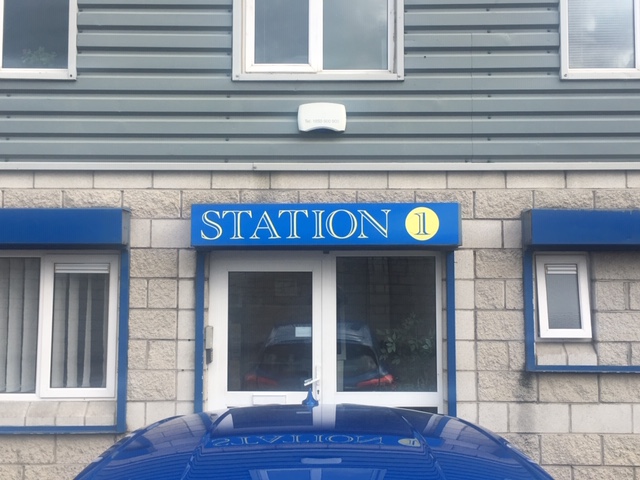 In 2006, Clondalkin Tús Nua highlighted the lack of locally based CE Rehabilitation places suitable for drug users in the early stages of recovery. Responsibility was given to Clondalkin Tús Nua and Clondalkin Drug Task Force Treatment & Rehabilitation Sub-Group to develop a proposal for a community based Rehabilitation Project. In December 2007, Clondalkin Tús Nua launched Station 1 Rehabilitation & Development Programme. Station 1 is a D.S.P. sponsored rehabilitation day programme, tailored to meet the needs of individuals in recovery from substance dependency.Our aim is to provide a therapeutic setting to focus on returning to work and gaining economic/social independence, while providing a continuum of support in relation to recovery needs.The main elements of the programme are Education, Holistic and Therapeutic 2 x 19.5 hours per week of which 16 hours are delivered on a group basisEducation: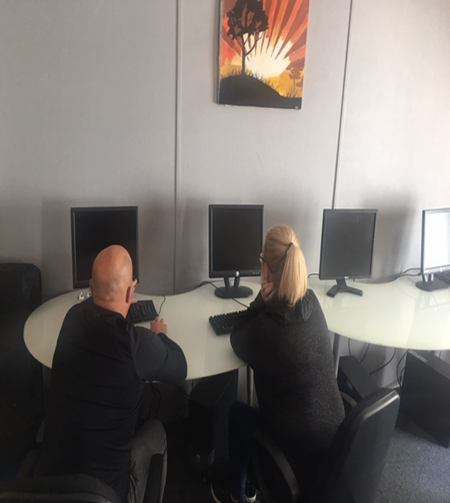 Our Educational Interventions are based on:Providing a learning environment that is interactive, collaborative and enjoyable.Providing material that is relevant to the needs of the participant group.Neutralising any negative associations from previous learning environmentsHolistic: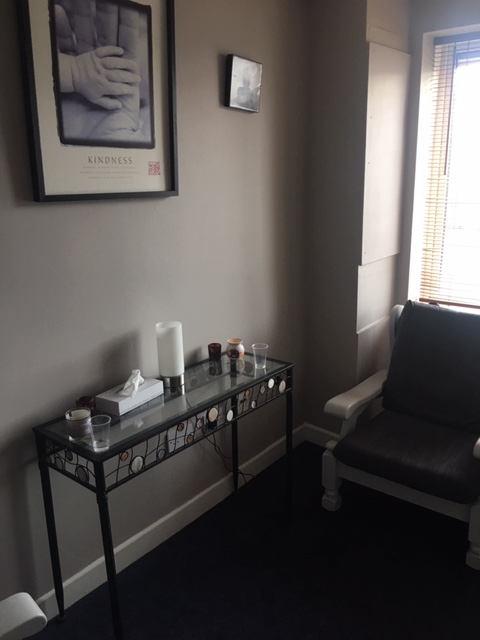 Encouraging the participant to include healing strategies that support the whole person.                                                                                                    Providing tools that help and increase control over one's behaviour in positive ways. Reducing tension, anxiety, depression and insomnia. Improving overall mental and physical wellbeing.  Therapeutic: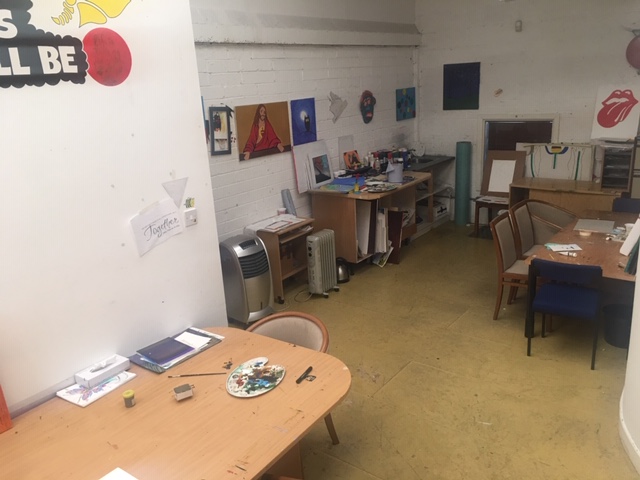 Providing a core concept form that feeds into all elements of the programme. Providing group setting in which participants can gain a deeper understanding of the process of addiction.Providing and promoting a peer support setting to enable participants to relate with each other in a caring and supportive way. C.T.N. (Station 1 Rehabilitation Programme) Client support:Pre programme Induction supportsP1  –  Stabilisation ProgrammeP2  –  Recovery prep programmeP3  –   Drug/Alcohol Free Day Programme  P4  –   Progression and Integration Pathways ACE ProgrammeP5  –   Aftercare  (not Community Employment)							 Pre Programme Induction Supports				 				3214 clients referred on to P3/P4 Drug Free Programme5 clients referred on to P1 Stabilisation Programme 6 clients referred on to P5 Aftercare Support   5 clients felt treatment was complete after shot-term interventions (4-12 weeks)2 clients currently working on pre programme bases P1 Stabilisation Programme : P2 Recovery Preparation Programme 			111 client completed Aiséirí Residential Service 1 client completed Cuan Dara and returned to our P3 Drug Free Programme 1 client referred to FROST Programme for follow up to community detox1 client progressed to full-time employment 7 clients continued to attend this programme and have improved their quality of life. Illicit drug use had decreased and participation with other support service increased  2 clients currently on referral to Cuan Dara P3 Drug/Alcohol Free Day Programme   							153 clients progressed to full-time employment 5 clients progressed onto P4 Progression and Integration Pathways ACE Programme 2 clients progressed on to adult education programme2 clients completed Community Addiction Studies QQI L5 1 client attending part-time 3rd level education course 2 clients disengaged and were referred to CTNP4 Progression and Integration Pathways ACE Programme 					13 3 clients progressed to full-time employment in social care  1 client progressed to full-time education 6 clients currently on placement and in 3rd level education in the addiction sector3 clients on work placement  P5 Aftercare:  (not Community Employment)					             1010 clients accessed aftercare support in Station 1.  This included key-working and case management , referrals for additional supports, brief and crisis interventions In- house group interventions provided in 2018SMART RECOVERY 12 week  block Weekly Therapeutic Peer Process Group Straight Ahead Group Recovery ProgrammeReduce the Use Group Cognitive  Behavioural  Skills Group Stress Management Relapse Prevention Skills Group Addiction Awareness Workshops Men’s Wellness GroupMini MojoArt Self-Care and Wellbeing Health and Fitness Food and NutritionPersonal Interpersonal Skills QQI L3 Woodwork QQI L3Painting and Decorating QQI L3 Career Preparation QQI L3 Literacy Skills Group Computer Skills Group 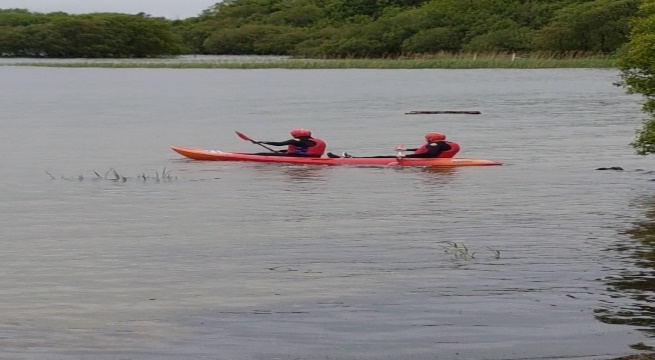 ART WORK 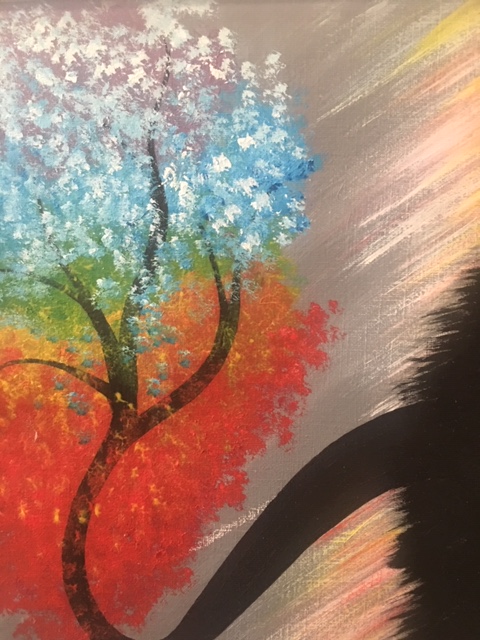 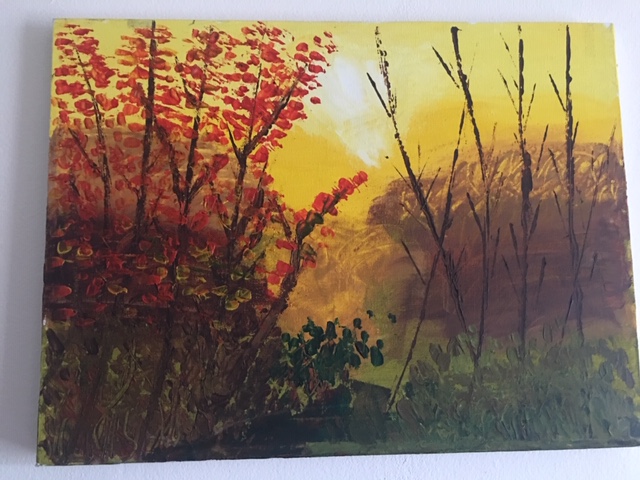 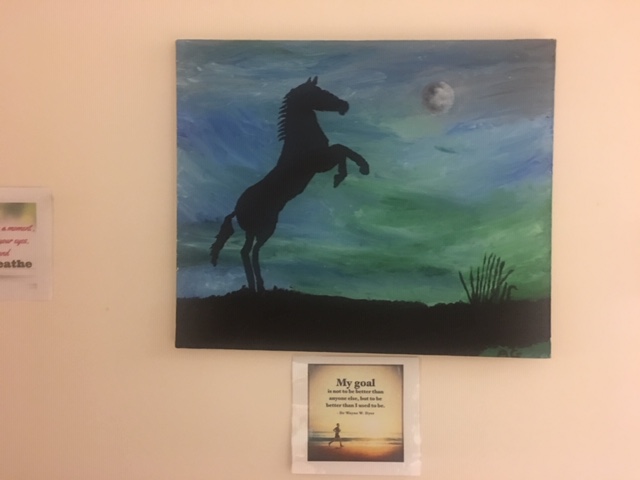 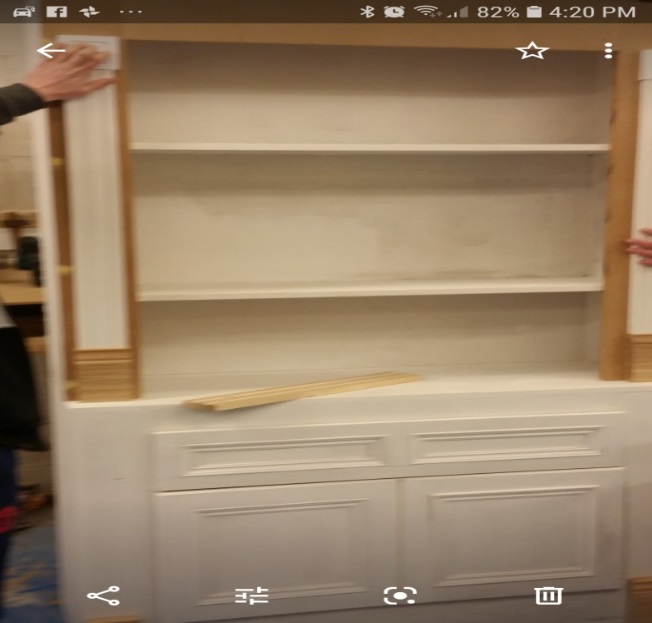 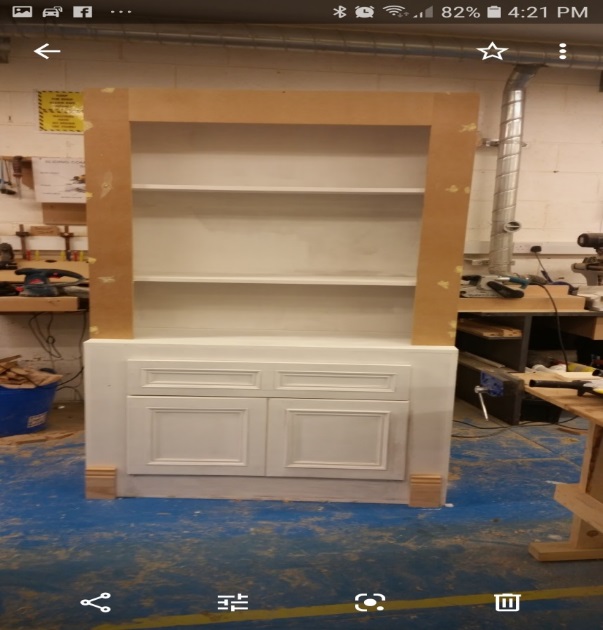 WOOD WORK QQI L3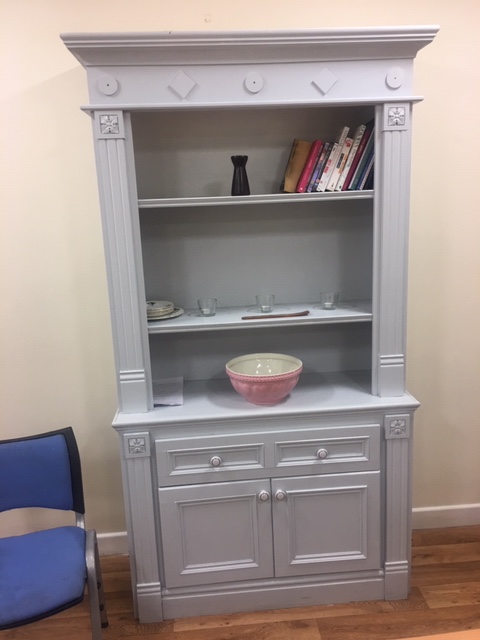 Family SupportFamily Support is an integral tenant of the service our project provides. This support takes the form of one to one sessions, crisis intervention, education/therapeutic workshops, referrals for counselling, group support, and much more.  It is implicit through the amount of work we do in this area that Family Support remains a vital resource of our project’s holistic approach to the challenge addiction represents in our community.  Through one to one sessions, the Family Support Worker is able to assess and identify the individual family member’s needs, develop a specific care plan and implement the supports needed.  This is the most personal way in which we can address our family’s needs.With the Wednesday night and Tuesday morning Family Support Groups we foster peer support from within the community and help family members develop crucial networks of peer support and friendship which help to minimise the feelings of isolation and self-blame which are so common around addiction in the family.Monday – Thursday 								9:00am to 5:00pmFriday										9:00am to 4:00pmWednesday evening support group						7.30pm to 9.30pm 										Open access Contact centreOne to One SupportGroup SupportEducation/Therapeutic workshopsAccess to counsellingComplimentary therapies     Availed of One to One support sessions 						  57One to One sessions 									768Attended Evening Support Group 							    9Individual attendance 								432 Attended Morning Support Group 							  21Individual attendance 							           1577Family members attended education and therapeutic workshops			  29Referred to Addiction Support (CTN)							    4Members disengaged after receiving support 					    7In this yearInsurance Due to the huge rise in Insurance costs over the past 5 years, Clondalkin Tús Nua highlighted this issue with Citywide, H.S.E., Local TD’s, Clondalkin Drug & Alcohol Task Force and the Echo newspaper. 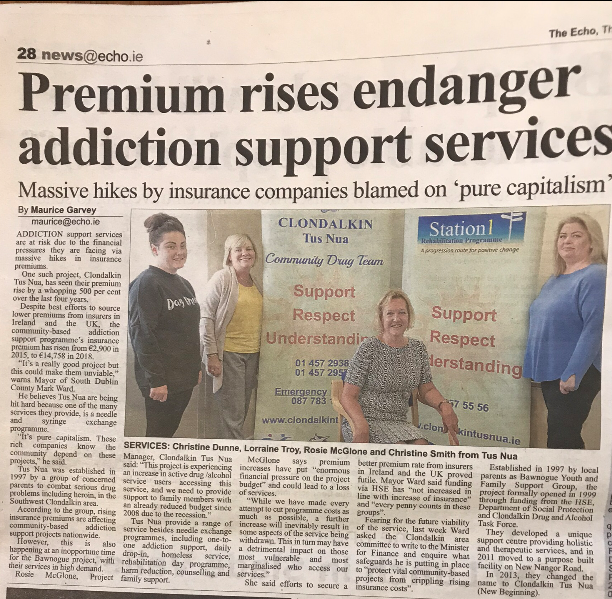 Citywide Presentation on Crack Cocaine use in Clondalkin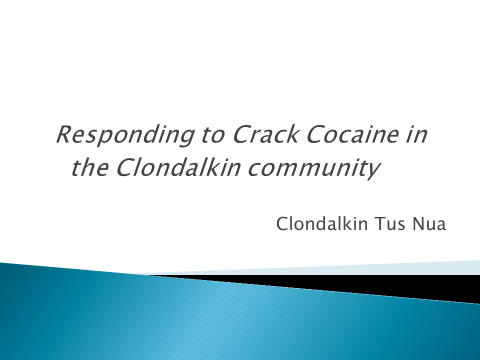 In March 2018, the project was invited by Anna Quigley from Citywide to present to a national meeting on the use of Crack Cocaine in the Clondalkin area. Tuesday morning Family Support GroupThis year we introduced a Tuesday morning support group for family members. This has been very successful with an average weekly attendance of approximately 12 parents. As well as providing peer led support it also offers an opportunity to host education mornings including Drug education, Intimidation  etc.Safe (Support, Advice, Free exchange and Empathy)  Background In December 2017, An Garda Siochana made contact with the Clondalkin Drug & Alcohol Task Force to request some support to address an ongoing issue of drug use, anti-social behaviour and drug litter in Clondalkin Train Station.  This had come from a request by Irish Rail due to numerous issues at the train station.  In addition, there had been a serious incident before Christmas which resulted in the death of a young man who had come to Clondalkin to buy and use illicit drugs.  The Gardai had also seen an increase in people from outside the area coming to their attention due to drug related crime.  A steering group was set up in December 2017, which comprised of the following membership:Clondalkin Drug & Alcohol Task ForceAn Garda SiochanaIrish Rail Management CASP Clondalkin Tús NuaSDCC Elected Representative This group discussed at length the issues that were presenting to both Irish Rail and the Gardai.  They included:An increase in drug litter around the train station and in South West Clondalkin.An increase in antisocial behaviour at the train station.An increase in aggressive begging on the train.An increase in theft from passengers on the train.The death of an individual who was not from the area.The Gardai noted that there had been a significant increase in people from Kildare, Westmeath, Cork, Kilkenny, Limerick, Laois and other parts of Dublin coming to their attention.  These individuals / small groups were coming to Clondalkin to purchase Crack Cocaine, often in weight.  They would often come to the attention of the Gardai in relation to their drug use or drug related crime and antisocial behaviour.  A coordinated response was required in order to support those accessing the area to purchase drugs and to reduce drug related incidents at the train station.  Key pieces of work in 2018 include:A targeted response to the train station provided by Clondalkin Tús Nua for outreach harm reduction and CASP for outreach.An awareness campaign for Irish Rail, advertised along the train line and in the train station highlighting the services available for those travelling to Dublin to purchase illicit drugs.An approach was made to SDCC to look at drug litterbins at the train station and along the canal.Training to be provided to Irish Rail regarding universal precautions and overdose prevention.Community Gardai assisting with engagement and referrals into mainstream drug services.Clondalkin Tús Nua & CASP Clondalkin Tús Nua began providing the harm reduction service on Wednesday 24th January, meeting 4 trains in a 2-hour period. The outreach team have built up a strong working relationship with Irish Rail staff at the Clondalkin Train station.CASP provide outreach to the train station one afternoon a week but do not provide backpack harm reduction.  Due to the fact that the crack cocaine supply appears to be coming from South West Clondalkin and that Clondalkin Tús Nua are providing backpack NSP and crack pipes the majority of those accessing services are doing so through Clondalkin Tús Nua.  Progress to Date Engaged with services 							  283Number of exchanges 							  266New clients 									  106Existing clients of CTN 							      4Availed of Harm Reduction at CTN 						    12Availed of Drop In service 							      9Availed of homeless service and received tents, sleeping bags etc.		      7Going ForwardIrish Rail have made an official request to the Clondalkin Drug and Alcohol Task Force for additional resources to the Clondalkin train station for at least another full day where they have seen an increase in activity on the trains with high numbers exiting at Clondalkin and Heuston stations.  Staff members attended the launch of the SAFE Campaign in the Clayton Hotel. Paul Keegan presented a report on the Train station initiative including stats etc. The launch was very well attended and had great media coverage including radio interviews and newspaper reports. 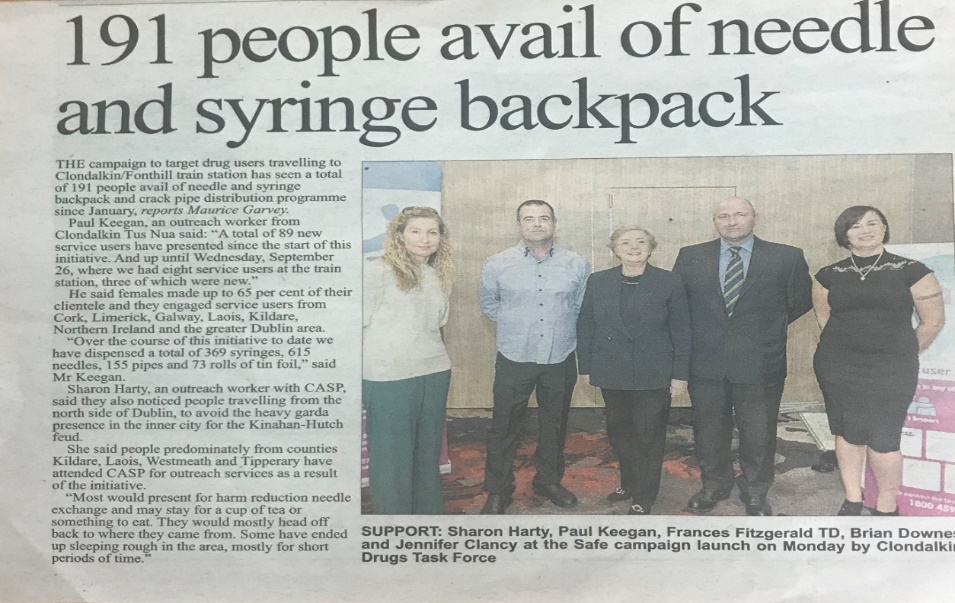 DonationsThe project continues to receive donations from European FEAD, BIA Foods, Foodcloud, local businesses, South Dublin County Partnership, community members/groups etc. Too many to mention. These donations enable the project to support families in need and supports our rough sleeper/homeless service.BIA Foods, food donations.Every Wednesday morning the project gets a donation of food supplies from BIA Foods. These donations vary on a week-to-week basis and are used to make dinners for the drop in.  Food not used for the drop in is distributed to needy families in the area. 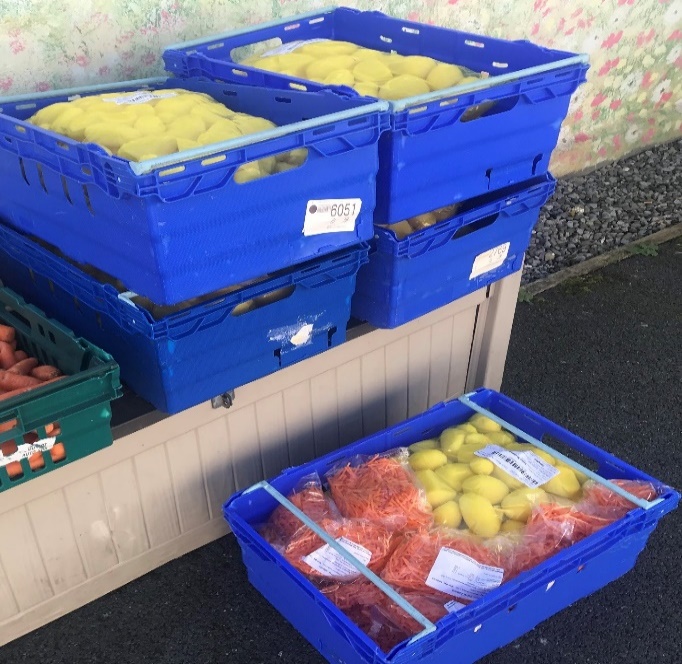 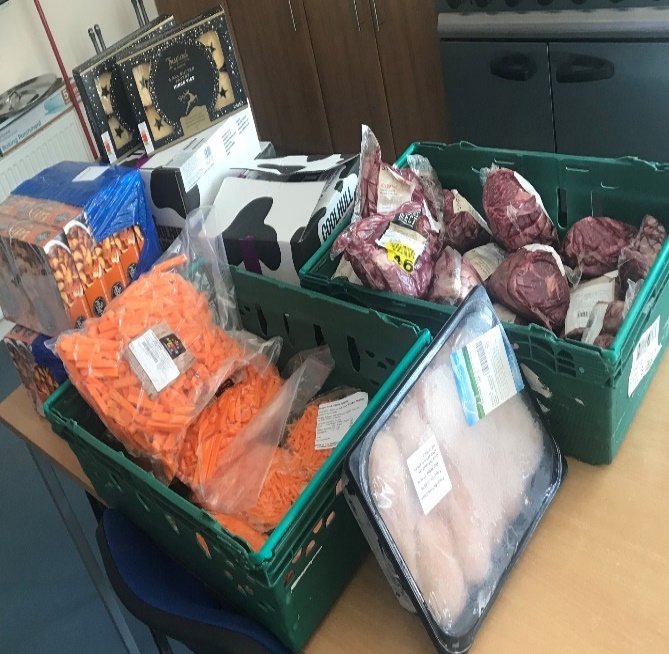 A very welcome donation of tents, sleeping bags, hats gloves and scarfs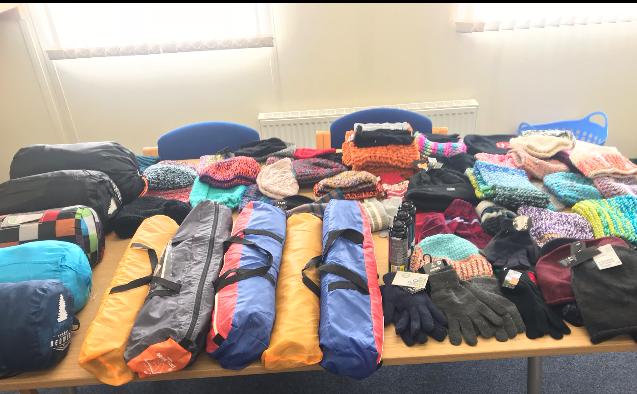 NOSTRA I.T. Solutions, Lucan:  Huge donation of toys from the staff Christmas appeal. Kindly organised by a local community member, Elaine Hyland. Thanks to staff at Clondalkin Tús Nua who repacked all the toys and distributed to very needy families, making a more enjoyable Christmas for all.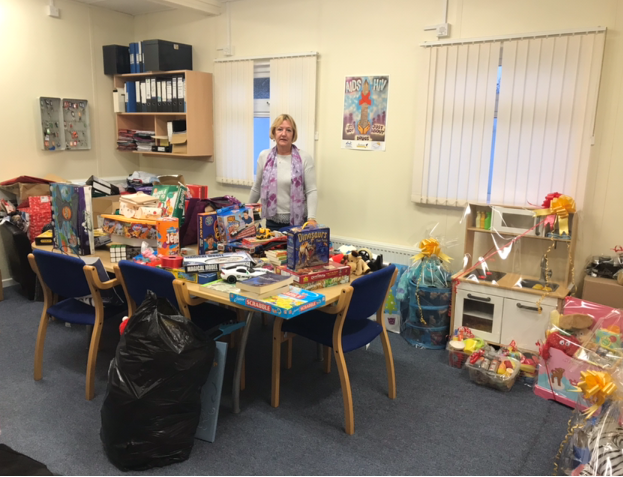 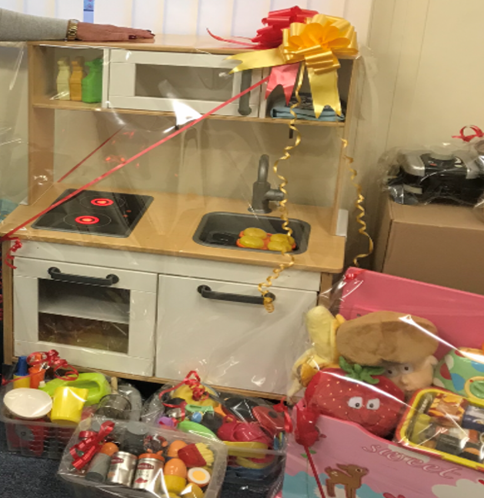 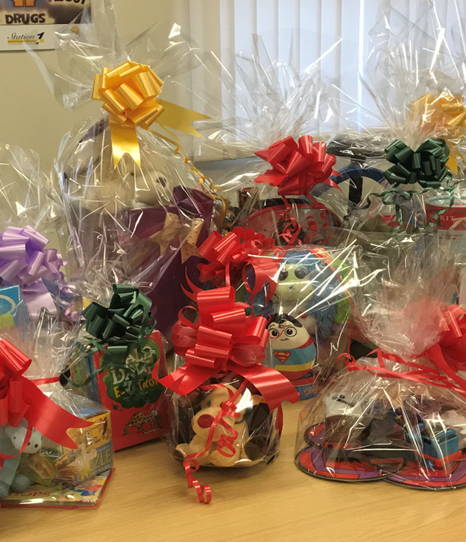 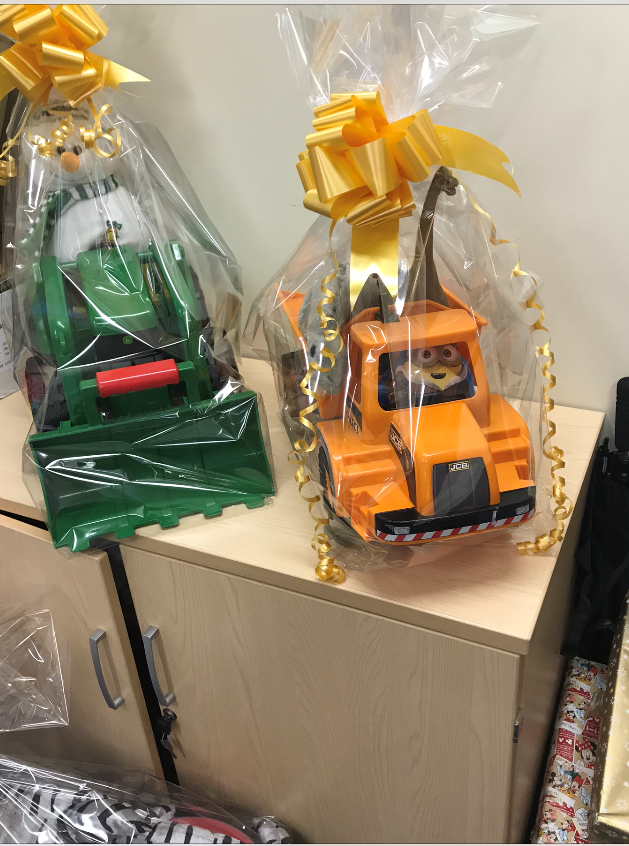 FEAD back to school packs:The project received approximately 120 “back to school” packs, with a mixture of junior infants/senior infants and secondary school students. These packs were distributed to service user’s families and a few extra packs left over were passed on to the Clondalkin Traveller group. 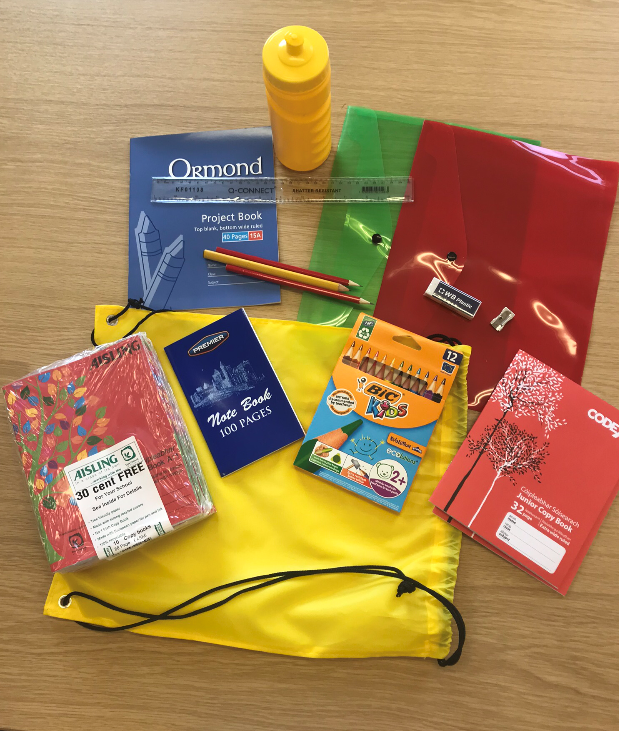 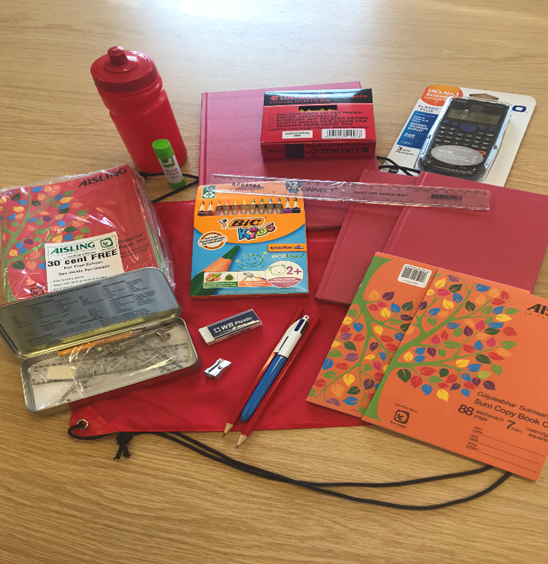 AvocaHuge weekly donations of luxury foods from Avoca. All service user enjoyed their wonderful special breads and cakes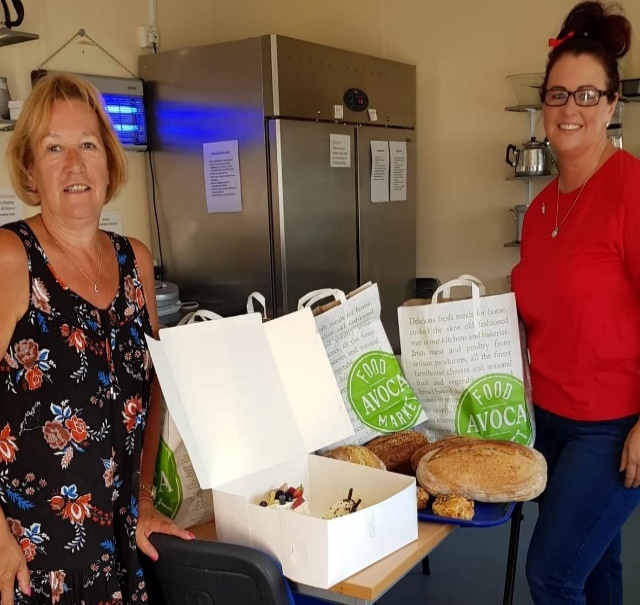 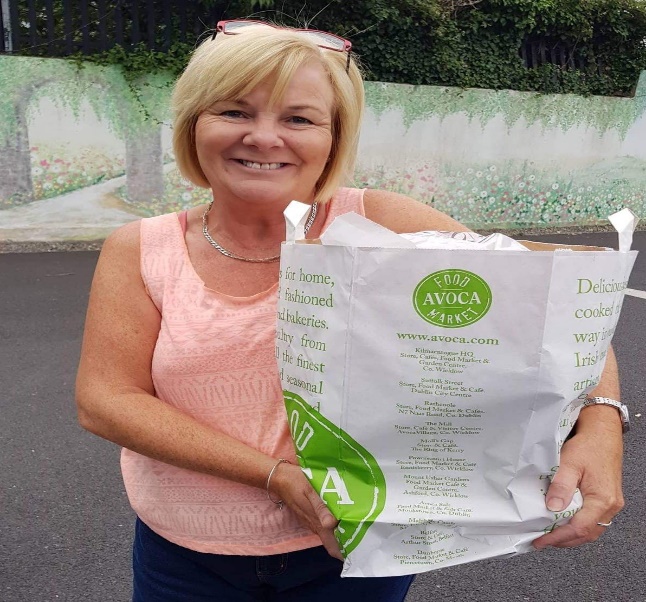 The Wren Boys (Buachaillí an Dreolín): very kindly donated an amount of €1000 to our homeless service. On behalf of everyone at Clondalkin Tús Nua, we would like to take this opportunity to thank you all.Board of Management and Staff GroupBoard of ManagementBrian Scanlan (Chairperson)			Kathleen O’Sullivan (Treasurer)								Judith EdmundsShane LynchJamie DoranCouncillor Mark WardClondalkin Tús Nua:1 Project Manager1 Community Employment Supervisor1 Community Employment Assistant Supervisor2 Key workers1 Family Support Worker1 Outreach Worker9 C.E. participants1 Tus participantClondalkin Tus Nua - Station 1 Rehabilitation Day programme:1 Rehabilitation Coordinator1 Community Employment Supervisor/key worker1 Community Employment Assistant Supervisor/key worker1 Project Worker2 C.E. Support Workers 27 C.E. Rehabilitation ParticipantsAnnual events in 2018Women’s International Day 		7th March 2018				  84 Women attended for:Relaxing Therapies Beauty TherapiesGroup MeditationLunch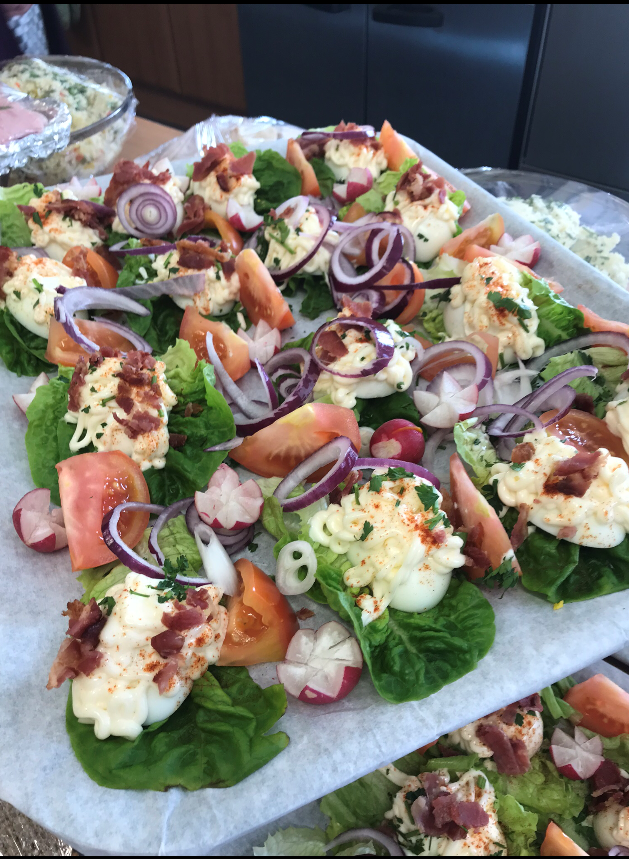 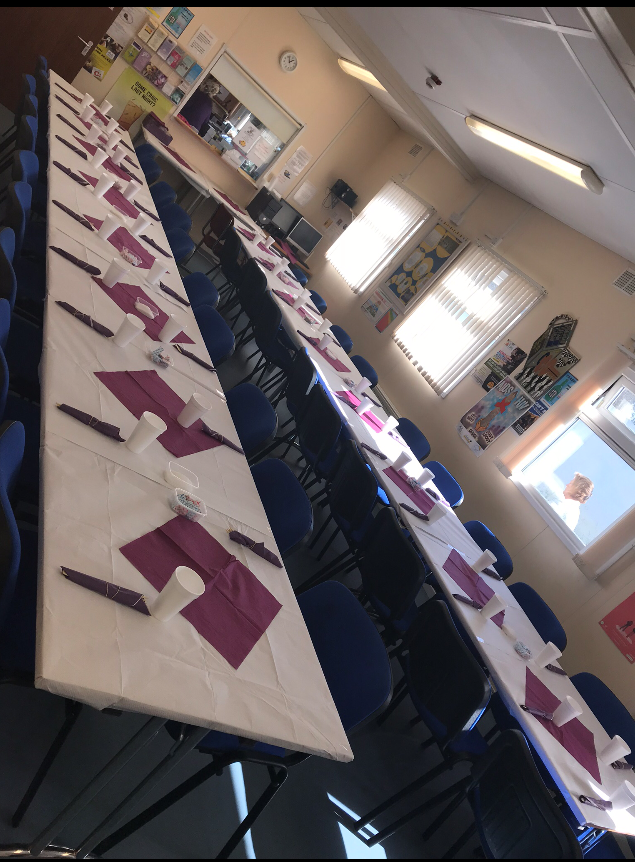 On Friday 22nd June, the project hosted a Family Fun Day for service users. This was a very successful day and approximately 110 adults and children attended.The day included:Face paintingArts and crafts activitiesFun and Games KaraokeBBQ and Pizza’sA special Thank you to Dominos Pizzas, Clondalkin who donated 16 Pizzas on the dayAnnual Lighting of the Christmas tree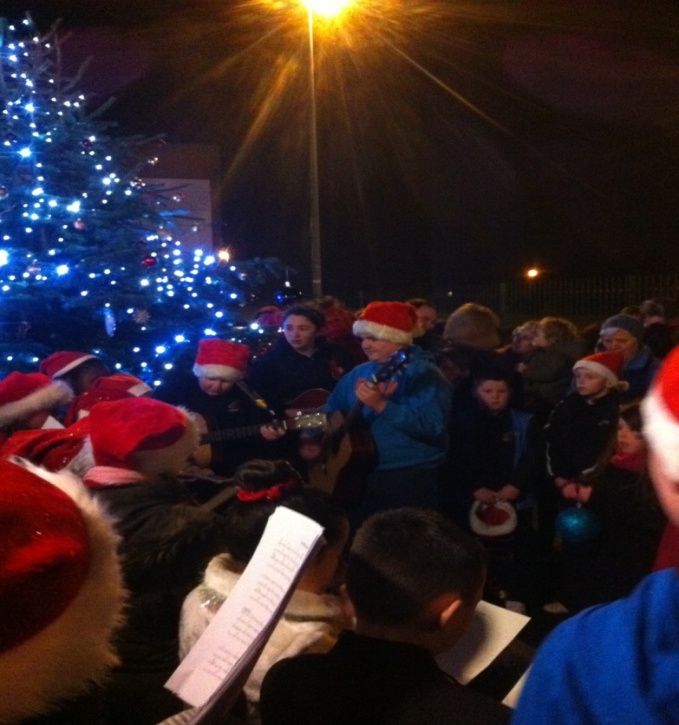 Approximately 100 service user’s attended the annual lighting of our Christmas tree followed by Carol singing and a special visit from Santa and his elvesPreparations for client annual Christmas dinner19 came for dinner, followed by pool competition and karaoke with Christmas gifts etc.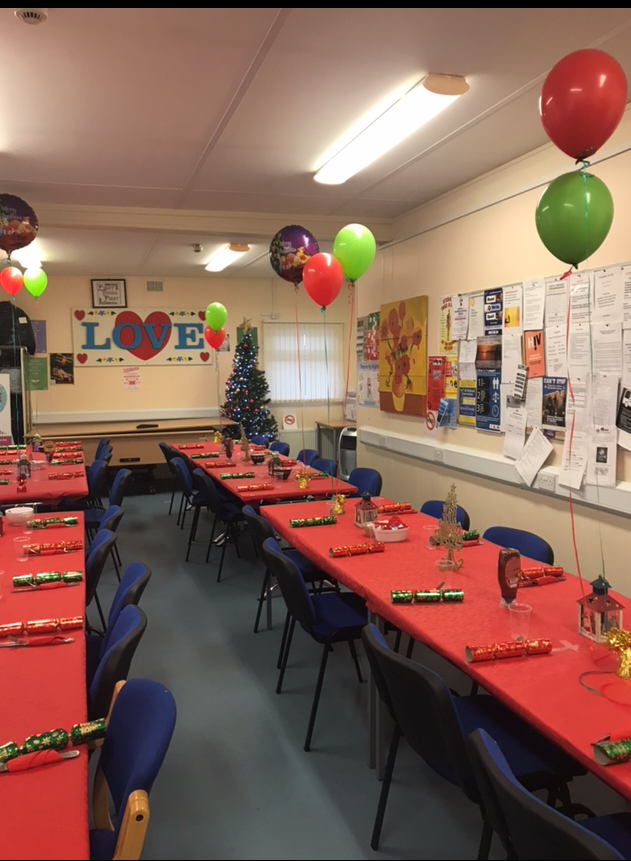 Funding sourcesFinancial SummaryClondalkin Tús Nua  have completed our financial audit for 2018 and the following extract was taken from the Director’s report and Financial Statements for the year ended 31st December 2018 and approved by the Board on the 25th June 2019	2018			2017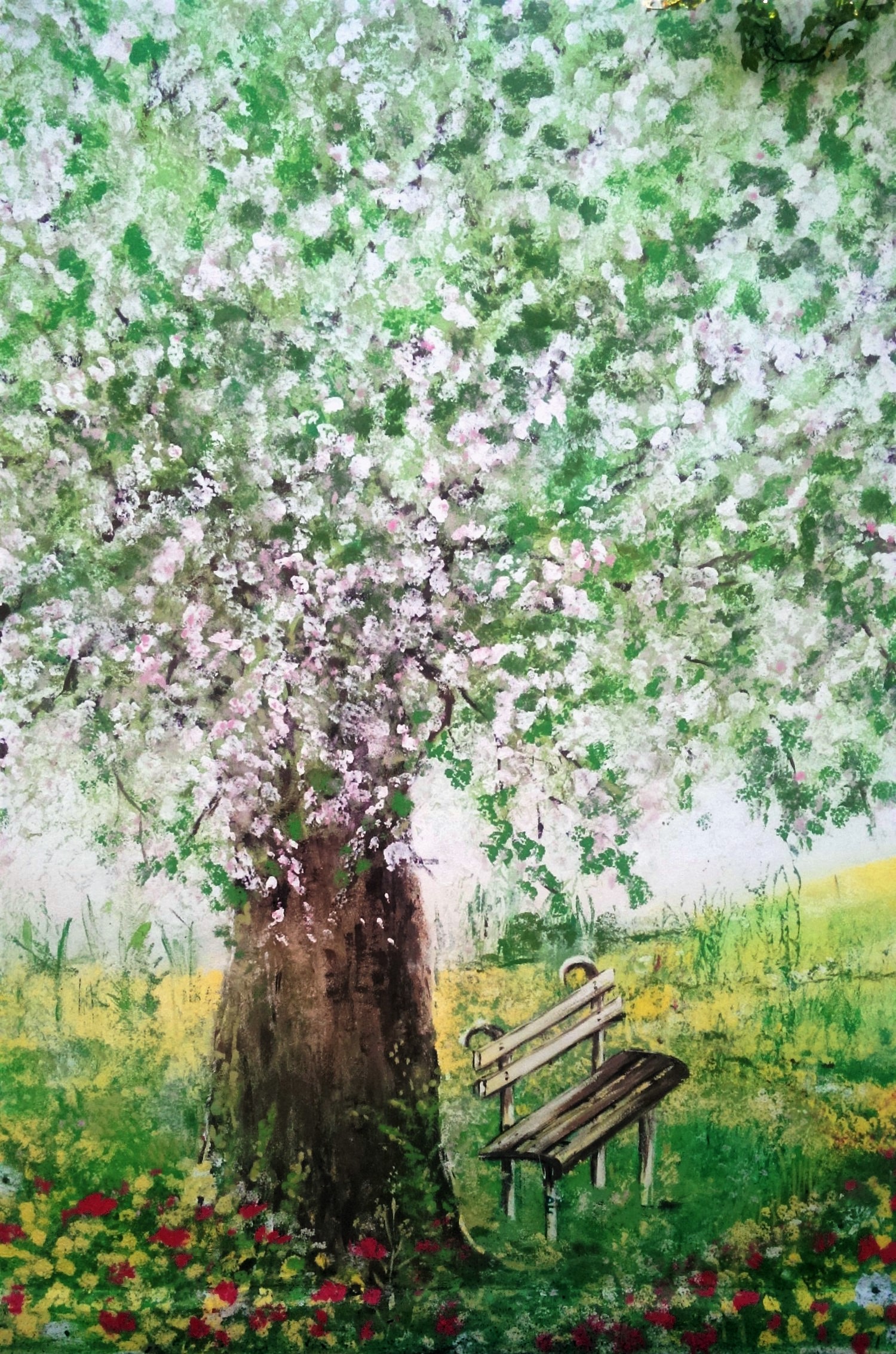 Clondalkin Tús Nua – Back wall Mural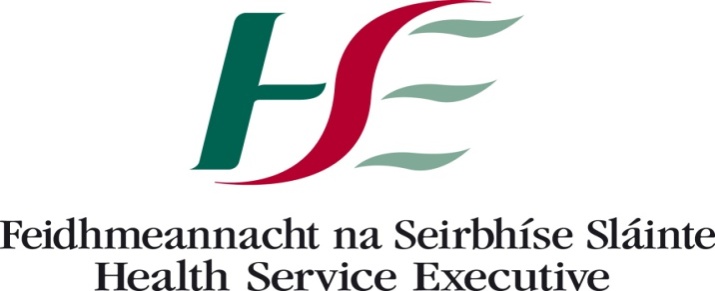 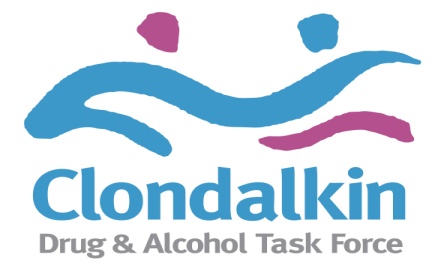 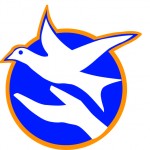 HSE Section 39 / Clondalkin Drug & Alcohol Task ForceOnce off grants Clondalkin Drug & Alcohol Task ForceDepartment of Social Protection  TUSLA Family Support Agency 